РЕСПУБЛИКА  КРЫМНИЖНЕГОРСКИЙ  РАЙОНАДМИНИСТРАЦИЯ НОВОГРИГОРЬЕВСКОГО СЕЛЬСКОГО ПОСЕЛЕНИЯ НИЖНЕГОРСКОГО РАЙОНАРЕСПУБЛИКИ КРЫМПОСТАНОВЛЕНИЕ Об утверждении  Положения о предоставлениигражданами, претендующими на замещение должностей  муниципальной службы администрации Новогригорьевского сельского поселения Нижнегорского района Республики Крым,  сведений о доходах, об имуществе и обязательствах имущественного характера.            В соответствии с пунктом 4  Указа Президента Российской Федерации от 18 мая  2009 года № 558 «О предоставлении гражданами, претендующими на замещение государственных должностей Российской  Федерации, и лицами, замещающими государственные должности Российской Федерации, сведений о доходах, об имуществе и обязательствах имущественного характера», законом Республики Крым «О муниципальной службе в Республики Крым»,  постановлением Государственного Совета Республики Крым от 09 июля 2014 года №2343-6/14 «О представлении гражданами, претендующими на замещение должностей государственной гражданской службы Республики Крым, сведений о доходах, об имуществе и обязательствах имущественного характера, а также о представлении государственными гражданскими служащими Республики Крым сведений о доходах, расходах, об имуществе и обязательствах имущественного характера», в связи с возникшей необходимостью:1.   Утвердить Положение  о предоставлении  гражданами, претендующими на замещение должностей  муниципальной службы администрации Новогригорьевского сельского поселения  Нижнегорского района Республики Крым,  сведений о доходах, об имуществе и обязательствах имущественного характера (Приложение №1).2.  Настоящее постановление вступает в силу с 01 января 2015 года.3.  Данное постановление   довести до сведения всех заинтересованных лиц.4. Контроль за исполнением данного постановления  оставляю за собой. Председатель Новогригорьевского  сельского совета                                                                          А.ДанилинПриложение №1к постановлению председателя                                                                                                  Новогригорьевского сельского  совета                                                                                                           от 31.12.2014г.№08ПОЛОЖЕНИЕО ПРЕДСТАВЛЕНИИ ГРАЖДАНАМИ, ПРЕТЕНДУЮЩИМИ НА ЗАМЕЩЕНИЕДОЛЖНОСТЕЙ МУНИЦИПАЛЬНОЙ СЛУЖБЫ НОВОГРИГОРЬЕВСКОГО СЕЛЬСКОГО  СОВЕТА НИЖНЕГОРСКОГО РАЙОНА РЕСПУБЛИКИ  КРЫМ, СВЕДЕНИЙ О ДОХОДАХ, ОБ ИМУЩЕСТВЕ И ОБЯЗАТЕЛЬСТВАХ ИМУЩЕСТВЕННОГО ХАРАКТЕРА1. Настоящим Положением определяется порядок представления гражданами, претендующими на замещение должностей муниципальной службы администрации Новогригорьевского сельского поселения Нижнегорского района Республики Крым (далее - должности муниципальной службы) сведений о полученных ими доходах, об имуществе, принадлежащем им на праве собственности, и об их обязательствах имущественного характера, а также сведений о доходах супруги (супруга) и несовершеннолетних детей, об имуществе, принадлежащем им на праве собственности, и об их обязательствах имущественного характера (далее - сведения о доходах, об имуществе и обязательствах имущественного характера).2. Сведения о доходах, об имуществе и обязательствах имущественного характера представляются по утвержденным формам справок:а) гражданами - при назначении на должности муниципальной  службы администрации Новогригорьевского сельского поселения  Нижнегорского района Республики Крымб) муниципальными служащими, замещающими должности муниципальной службы - ежегодно, не позднее 30 апреля года, следующего за отчетным.4. Гражданин при назначении на должность муниципальной службы администрации Новогригорьевского сельского поселения Нижнегорского района Республики Крым представляет:а) сведения о своих доходах, полученных от всех источников (включая доходы по прежнему месту работы или месту замещения выборной должности, пенсии, пособия, иные выплаты) за календарный год, предшествующий году подачи документов для замещения должности муниципальной службы, а также сведения об имуществе, принадлежащем ему на праве собственности, и о своих обязательствах имущественного характера по состоянию на первое число месяца, предшествующего месяцу подачи документов для замещения должности муниципальной службы (на отчетную дату);б) сведения о доходах супруги (супруга) и несовершеннолетних детей, полученных от всех источников (включая заработную плату, пенсии, пособия, иные выплаты) за календарный год, предшествующий году подачи гражданином документов для замещения должности муниципальной службы, а также сведения об имуществе, принадлежащем им на праве собственности, и об их обязательствах имущественного характера по состоянию на первое число месяца, предшествующего месяцу подачи гражданином документов для замещения должности муниципальной службы (на отчетную дату).5. Муниципальный служащий представляет ежегодно:а) сведения о своих доходах, полученных за отчетный период (с 1 января по 31 декабря) от всех источников (включая денежное содержание, пенсии, пособия, иные выплаты), а также сведения об имуществе, принадлежащем ему на праве собственности, и о своих обязательствах имущественного характера по состоянию на конец отчетного периода;б) сведения о доходах супруги (супруга) и несовершеннолетних детей, полученных за отчетный период (с 1 января по 31 декабря) от всех источников (включая заработную плату, пенсии, пособия, иные выплаты), а также сведения об имуществе, принадлежащем им на праве собственности, и об их обязательствах имущественного характера по состоянию на конец отчетного периода.7. Сведения о доходах, об имуществе и обязательствах имущественного характера граждан, претендующих на замещение  должностей муниципальной службы администрации Новогригорьевского сельского поселения Нижнегорского района Республики Крым, и лиц, замещающими данные должности, предоставляются в кадровую службу администрации  поселения . 8. В случае если гражданин или муниципальный служащий обнаружили, что в представленных ими сведениях о доходах, об имуществе и обязательствах имущественного характера не отражены или не полностью отражены какие-либо сведения либо имеются ошибки, они вправе представить уточненные сведения в порядке, установленном настоящим Положением.Муниципальный служащий может представить уточненные сведения в течение трех месяцев после окончания срока, указанного в подпункте "б" пункта 2 настоящего Положения.9. В случае непредставления по объективным причинам муниципальным служащим  сведений о доходах, об имуществе и обязательствах имущественного характера супруги (супруга) и несовершеннолетних детей данный факт подлежит рассмотрению на соответствующей комиссии по соблюдению требований к служебному поведению муниципальных служащих и урегулированию конфликта интересов.10. Проверка достоверности и полноты сведений о доходах, об имуществе и обязательствах имущественного характера, представленных в соответствии с настоящим Положением гражданином и муниципальным служащим, осуществляется в соответствии с законодательством Российской Федерации.11. Сведения о доходах, об имуществе и обязательствах имущественного характера, представляемые в соответствии с настоящим Положением, являются сведениями конфиденциального характера, если федеральным законом они не отнесены к сведениям, составляющим государственную тайну.12. Сведения о доходах, об имуществе и обязательствах имущественного характера председателя Новогригорьевского сельского совета Нижнегорского района  Республики Крым, его супруги (супруга) и несовершеннолетних детей, размещаются на официальном сайте органов власти Нижнегорского района Республики Крым, предоставляются   средствам массовой информации для опубликования по их запросам, в порядке для муниципальных служащих районного совета Республики Крым.13. Муниципальные служащие, в должностные обязанности которых входит работа со сведениями о доходах, об имуществе и обязательствах имущественного характера, виновные в их разглашении или использовании в целях, не предусмотренных законодательством Российской Федерации, несут ответственность в соответствии с законодательством Российской Федерации.14. Сведения о доходах, об имуществе и обязательствах имущественного характера, представленные в соответствии с настоящим Положением, при назначении на должность муниципального служащего, а также представляемые муниципальным служащим администрации Новогригорьевского сельского поселения Нижнегорского района Республики Крым ежегодно, и информация о результатах проверки достоверности и полноты этих сведений приобщаются к личному делу муниципального служащего.В случае если гражданин или муниципальный служащий,  представившие в соответствующую кадровую службу справки о своих доходах, об имуществе и обязательствах имущественного характера, а также о доходах, об имуществе и обязательствах имущественного характера своих супруги (супруга) и несовершеннолетних детей, не были назначены на должность муниципальной  службы, эти справки возвращаются им по их письменному заявлению вместе с другими документами.15. В случае непредставления или представления заведомо ложных сведений о доходах, об имуществе и обязательствах имущественного характера гражданин не может быть назначен на должность муниципальной службы, а лицо, замещающее данную должность освобождается от должности муниципальной службы или подвергается дисциплинарной ответственности в соответствии с законодательством Российской Федерации.Приложение № 1к Положению о предоставлении  гражданами, претендующими на                                                                             замещение должностей  муниципальной службы                                                                                                          администрации Новогригорьевского сельского поселения Нижнегорского района  Республики Крым,  сведений о        доходах, об имуществе и обязательствах имущественного характера.       В _________________________________________________________________________________           (администрация   Новогригорьевского сельского поселения Нижнегорский район Республики Крым)СПРАВКАо доходах, об имуществе и обязательствах имущественногохарактера гражданина, претендующего на замещение должностимуниципальной  службы администрации Новогригорьевского сельского поселения Нижнегорского района Республики Крым    Я, __________________________________________________________________________________________________________________________________________________________________________________,                  (фамилия, имя, отчество, дата рождения)_________________________________________________________________________________________________________________________________________________________________________________________________________________________________________________________________________________,                      (основное место работы или службы, занимаемая должность; в случае                              отсутствия основного места работы или службы - род занятий)проживающий по адресу: ____________________________________________________________________                                                                           (адрес места жительства)__________________________________________________________________________________________,сообщаю  сведения    о своих доходах, об имуществе, принадлежащем мне на праве  собственности, о вкладах в банках, ценных бумагах, об обязательствах имущественного характера:    --------------------------------    <1>  Сведения,  за  исключением  сведений  о  доходах,  указываются  по состоянию на 1-е число месяца, предшествующего месяцу подачи документов для замещения должности   муниципальной  службы (на отчетную дату).Раздел 1. СВЕДЕНИЯ О ДОХОДАХ <1>--------------------------------<1> Указываются доходы (включая пенсии, пособия, иные выплаты) за год, предшествующий году подачи документов для замещения должности муниципальной  службы.<2> Доход, полученный в иностранной валюте, указывается в рублях по курсу Банка России на дату получения дохода.Раздел 2. СВЕДЕНИЯ ОБ ИМУЩЕСТВЕ2.1. Недвижимое имущество.--------------------------------<1> Указывается вид собственности (индивидуальная, общая); для совместной собственности указываются иные лица (Ф.И.О. или наименование), в собственности которых находится имущество; для долевой собственности указывается доля гражданина, претендующего на замещение должности муниципальной  службы, который представляет сведения.<2> Указывается вид земельного участка (пая, доли): под индивидуальное жилищное строительство, дачный, садовый, приусадебный, огородный и другие.2.2. Транспортные средства.--------------------------------<1> Указывается вид собственности (индивидуальная, общая); для совместной собственности указываются иные лица (Ф.И.О. или наименование), в собственности которых находится имущество; для долевой собственности указывается доля гражданина, претендующего на замещение должности муниципальной  службы, который представляет сведения.Раздел 3. СВЕДЕНИЯ О ДЕНЕЖНЫХ СРЕДСТВАХ, НАХОДЯЩИХСЯНА СЧЕТАХ В БАНКАХ И ИНЫХ КРЕДИТНЫХ ОРГАНИЗАЦИЯХ--------------------------------<1> Указываются вид счета (депозитный, текущий, расчетный, ссудный и другие) и валюта счета.<2> Остаток на счете указывается по состоянию на отчетную дату. Для счетов в иностранной валюте остаток указывается в рублях по курсу Банка России на отчетную дату.Раздел 4. СВЕДЕНИЯ О ЦЕННЫХ БУМАГАХ4.1. Акции и иное участие в коммерческих организациях.--------------------------------<1> Указываются полное или сокращенное официальное наименование организации и ее организационно-правовая форма (акционерное общество, общество с ограниченной ответственностью, товарищество, производственный кооператив и другие).<2> Уставный капитал указывается согласно учредительным документам организации по состоянию на отчетную дату. Для уставных капиталов, выраженных в иностранной валюте, уставный капитал указывается в рублях по курсу Банка России на отчетную дату.<3> Доля участия выражается в процентах от уставного капитала. Для акционерных обществ указываются также номинальная стоимость и количество акций.<4> Указываются основание приобретения доли участия (учредительный договор, приватизация, покупка, мена, дарение, наследование и другие), а также реквизиты (дата, номер) соответствующего договора или акта.4.2. Иные ценные бумаги.    Итого   по   разделу   4   "Сведения   о   ценных   бумагах"  суммарная декларированная стоимость ценных бумаг, включая доли участия в коммерческих организациях (руб.), _____________________________________.--------------------------------<1> Указываются все ценные бумаги по видам (облигации, векселя и другие), за исключением акций, указанных в подразделе "Акции и иное участие в коммерческих организациях".<2> Указывается общая стоимость ценных бумаг данного вида исходя из стоимости их приобретения (а если ее нельзя определить - исходя из рыночной стоимости или номинальной стоимости). Для обязательств, выраженных в иностранной валюте, стоимость указывается в рублях по курсу Банка России на отчетную дату.Раздел 5. СВЕДЕНИЯ ОБ ОБЯЗАТЕЛЬСТВАХ ИМУЩЕСТВЕННОГОХАРАКТЕРА5.1. Объекты недвижимого имущества, находящиеся в пользовании <1>.--------------------------------<1> Указываются по состоянию на отчетную дату.<2> Указывается вид недвижимого имущества (земельный участок, жилой дом, дача и другие).<3> Указываются вид пользования (аренда, безвозмездное пользование и другие) и сроки пользования.<4> Указываются основание пользования (договор, фактическое предоставление и другие), а также реквизиты (дата, номер) соответствующего договора или акта.5.2. Прочие обязательства <1>.Достоверность и полноту настоящих сведений подтверждаю."__" ___________ 20__ г. _______________________________________________________________________                          (подпись гражданина, претендующего на замещение     должности   муниципальной  службы)_____________________________________________________________________________________________                                             (Ф.И.О. и подпись лица, принявшего справку)--------------------------------<1> Указываются имеющиеся на отчетную дату срочные обязательства финансового характера на сумму, превышающую 100-кратный размер минимальной оплаты труда, установленный на отчетную дату.<2> Указывается существо обязательства (заем, кредит и другие).<3> Указывается вторая сторона обязательства: кредитор или должник, его фамилия, имя и отчество (наименование юридического лица), адрес.<4> Указываются основание возникновения обязательства (договор, передача денег или имущества и другие), а также реквизиты (дата, номер) соответствующего договора или акта.<5> Указывается сумма основного обязательства (без суммы процентов). Для обязательств, выраженных в иностранной валюте, сумма указывается в рублях по курсу Банка России на отчетную дату.<6> Указываются годовая процентная ставка обязательства, заложенное в обеспечение обязательства имущество, выданные в обеспечение обязательства гарантии и поручительства.Приложение № 2к Положению о предоставлении  гражданами, претендующими на замещение должностей  муниципальной службы Новогригорьевского сельского  совета Нижнегорского района Республики Крым,  сведений о доходах,                                                                                                               об имуществе и обязательствах имущественного характера.        В ___________________________________________________________________________________                     (администрация Новогригорьевского сельского  поселения Нижнегорский район Республики Крым)СПРАВКАо доходах, об имуществе и обязательствах имущественногохарактера супруги (супруга) и несовершеннолетних детей гражданина,претендующего на замещение должности муниципальной службы  администрации Новогригорьевского сельского поселения Нижнегорского района Республики Крым  <1>    Я, ____________________________________________________________________________________________________________________________________________________________________________________,                  (фамилия, имя, отчество, дата рождения)________________________________________________________________________________________________________________________________________________________________________________________,     (основное место работы или службы, занимаемая должность; в случае      отсутствия основного места                                                                                                работы или службы - род занятий)проживающий по адресу: _____________________________________________________________________                                                               (адрес места жительства)___________________________________________________________________________________________,сообщаю      сведения <2>    о   доходах    моей    (моего) супруги (супруга),  несовершеннолетней дочери, ___________________________________________________________________________________________ несовершеннолетнего сына)___________________________________________________________________________________________,                  (фамилия, имя, отчество, дата рождения)___________________________________________________________________________________________     (основное место работы или службы, занимаемая должность; в случае   отсутствия основного места                    работы или службы - род занятий)об  имуществе,  принадлежащем  ей (ему) на праве собственности, о вкладах в банках, ценных бумагах, об обязательствах имущественного характера:    --------------------------------    <1>  Сведения представляются отдельно на супругу (супруга) и на каждого из   несовершеннолетних   детей   гражданина,  претендующего  на  замещение должности  муниципальной  службы, который представляет сведения.    <2>  Сведения,  за  исключением  сведений  о  доходах,  указываются  по состоянию на 1-е число месяца, предшествующего месяцу подачи документов для замещения должности  муниципальной  службы (на отчетную дату).Раздел 1. СВЕДЕНИЯ О ДОХОДАХ <1>--------------------------------<1> Указываются доходы (включая пенсии, пособия, иные выплаты) за год, предшествующий году подачи документов для замещения должности муниципальной службы.<2> Доход, полученный в иностранной валюте, указывается в рублях по курсу Банка России на дату получения дохода.Раздел 2. СВЕДЕНИЯ ОБ ИМУЩЕСТВЕ2.1. Недвижимое имущество.--------------------------------<1> Указывается вид собственности (индивидуальная, общая); для совместной собственности указываются иные лица (Ф.И.О. или наименование), в собственности которых находится имущество; для долевой собственности указывается доля члена семьи гражданина, претендующего на замещение должности муниципальной службы, который представляет сведения.<2> Указывается вид земельного участка (пая, доли): под индивидуальное жилищное строительство, дачный, садовый, приусадебный, огородный и другие.2.2. Транспортные средства.--------------------------------<1> Указывается вид собственности (индивидуальная, общая); для совместной собственности указываются иные лица (Ф.И.О. или наименование), в собственности которых находится имущество; для долевой собственности указывается доля члена семьи гражданина, претендующего на замещение должности муниципальной службы, который представляет сведения.Раздел 3. СВЕДЕНИЯ О ДЕНЕЖНЫХ СРЕДСТВАХ, НАХОДЯЩИХСЯНА СЧЕТАХ В БАНКАХ И ИНЫХ КРЕДИТНЫХ ОРГАНИЗАЦИЯХ--------------------------------<1> Указываются вид счета (депозитный, текущий, расчетный, ссудный и другие) и валюта счета.<2> Остаток на счете указывается по состоянию на отчетную дату. Для счетов в иностранной валюте остаток указывается в рублях по курсу Банка России на отчетную дату.Раздел 4. СВЕДЕНИЯ О ЦЕННЫХ БУМАГАХ4.1. Акции и иное участие в коммерческих организациях.--------------------------------<1> Указываются полное или сокращенное официальное наименование организации и ее организационно-правовая форма (акционерное общество, общество с ограниченной ответственностью, товарищество, производственный кооператив и другие).<2> Уставный капитал указывается согласно учредительным документам организации по состоянию на отчетную дату. Для уставных капиталов, выраженных в иностранной валюте, уставный капитал указывается в рублях по курсу Банка России на отчетную дату.<3> Доля участия выражается в процентах от уставного капитала. Для акционерных обществ указываются также номинальная стоимость и количество акций.<4> Указываются основание приобретения доли участия (учредительный договор, приватизация, покупка, мена, дарение, наследование и другие), а также реквизиты (дата, номер) соответствующего договора или акта.4.2. Иные ценные бумаги.    Итого   по   разделу   4   "Сведения   о   ценных   бумагах"  суммарная декларированная стоимость ценных бумаг, включая доли участия в коммерческих организациях (руб.), _____________________________________________________________________________________________--------------------------------<1> Указываются все ценные бумаги по видам (облигации, векселя и другие), за исключением акций, указанных в подразделе "Акции и иное участие в коммерческих организациях".<2> Указывается общая стоимость ценных бумаг данного вида исходя из стоимости их приобретения (а если ее нельзя определить - исходя из рыночной стоимости или номинальной стоимости). Для обязательств, выраженных в иностранной валюте, стоимость указывается в рублях по курсу Банка России на отчетную дату.Раздел 5. СВЕДЕНИЯ ОБ ОБЯЗАТЕЛЬСТВАХ ИМУЩЕСТВЕННОГО ХАРАКТЕРА5.1. Объекты недвижимого имущества, находящиеся в пользовании <1>.--------------------------------<1> Указываются по состоянию на отчетную дату.<2> Указывается вид недвижимого имущества (земельный участок, жилой дом, дача и другие).<3> Указываются вид пользования (аренда, безвозмездное пользование и другие) и сроки пользования.<4> Указываются основание пользования (договор, фактическое предоставление и другие), а также реквизиты (дата, номер) соответствующего договора или акта.5.2. Прочие обязательства <1>Достоверность и полноту настоящих сведений подтверждаю."__" ___________ 20__ г. ______________________________________________________________________                                                       (подпись гражданина, претендующего на замещение   должности                                                          муниципальной  службы, который   представляет сведения)____________________________________________________________________________________________                                                           (Ф.И.О. и подпись лица, принявшего справку)--------------------------------<1> Указываются имеющиеся на отчетную дату срочные обязательства финансового характера на сумму, превышающую 100-кратный размер минимальной оплаты труда, установленный на отчетную дату.<2> Указывается существо обязательства (заем, кредит и другие).<3> Указывается вторая сторона обязательства: кредитор или должник, его фамилия, имя и отчество (наименование юридического лица), адрес.<4> Указываются основание возникновения обязательства (договор, передача денег или имущества и другие), а также реквизиты (дата, номер) соответствующего договора или акта.<5> Указывается сумма основного обязательства (без суммы процентов). Для обязательств, выраженных в иностранной валюте, сумма указывается в рублях по курсу Банка России на отчетную дату.<6> Указываются годовая процентная ставка обязательства, заложенное в обеспечение обязательства имущество, выданные в обеспечение обязательства гарантии и поручительства.Приложение № 3к Положению о предоставлении  гражданами, претендующими на замещение должностей  муниципальной службы администрации Новогригорьевского сельского поселения  Нижнегорского района  Республики Крым,  сведений о доходах,                                                                                                                об имуществе и обязательствах имущественного характера.        В _____________________________________________________________________________________               (администрация Новогригорьевского сельского  поселения  Нижнегорский район Республики Крым)СПРАВКАо доходах, об имуществе и обязательствах имущественногохарактера муниципального служащего администрации Новогригорьевского сельского  поселения Нижнегорского района  Республики Крым    Я, ______________________________________________________________________________________________________________________________________________________________________________________,                                                          (фамилия, имя, отчество, дата рождения)_______________________________________________________________________________________________________________________________________________________________________________________________________________________________________________________________________________________,                                                                      (место службы и занимаемая должность)проживающий по адресу: _______________________________________________________________________                                                               (адрес места жительства)_____________________________________________________________________________________________,сообщаю сведения о своих доходах за отчетный период с 1 января 20 ___ г. по 31   декабря   20___   г.,   об   имуществе,  принадлежащем  мне  на  праве собственности,  о  вкладах  в  банках,  ценных  бумагах,  об обязательствах имущественного  характера  по  состоянию  на  конец  отчетного  периода (на отчетную дату):Раздел 1. СВЕДЕНИЯ О ДОХОДАХ <1>--------------------------------<1> Указываются доходы (включая пенсии, пособия, иные выплаты) за отчетный период.<2> Доход, полученный в иностранной валюте, указывается в рублях по курсу Банка России на дату получения дохода.Раздел 2. СВЕДЕНИЯ ОБ ИМУЩЕСТВЕ2.1. Недвижимое имущество.--------------------------------<1> Указывается вид собственности (индивидуальная, общая); для совместной собственности указываются иные лица (Ф.И.О. или наименование), в собственности которых находится имущество; для долевой собственности указывается доля муниципального служащего, который представляет сведения.<2> Указывается вид земельного участка (пая, доли): под индивидуальное жилищное строительство, дачный, садовый, приусадебный, огородный и другие.2.2. Транспортные средства.--------------------------------<1> Указывается вид собственности (индивидуальная, общая); для совместной собственности указываются иные лица (Ф.И.О. или наименование), в собственности которых находится имущество; для долевой собственности указывается доля муниципального служащего, который представляет сведения.Раздел 3. СВЕДЕНИЯ О ДЕНЕЖНЫХ СРЕДСТВАХ, НАХОДЯЩИХСЯНА СЧЕТАХ В БАНКАХ И ИНЫХ КРЕДИТНЫХ ОРГАНИЗАЦИЯХ--------------------------------<1> Указываются вид счета (депозитный, текущий, расчетный, ссудный и другие) и валюта счета.<2> Остаток на счете указывается по состоянию на отчетную дату. Для счетов в иностранной валюте остаток указывается в рублях по курсу Банка России на отчетную дату.Раздел 4. СВЕДЕНИЯ О ЦЕННЫХ БУМАГАХ4.1. Акции и иное участие в коммерческих организациях.--------------------------------<1> Указываются полное или сокращенное официальное наименование организации и ее организационно-правовая форма (акционерное общество, общество с ограниченной ответственностью, товарищество, производственный кооператив и другие).<2> Уставный капитал указывается согласно учредительным документам организации по состоянию на отчетную дату. Для уставных капиталов, выраженных в иностранной валюте, уставный капитал указывается в рублях по курсу Банка России на отчетную дату.<3> Доля участия выражается в процентах от уставного капитала. Для акционерных обществ указываются также номинальная стоимость и количество акций.<4> Указываются основание приобретения доли участия (учредительный договор, приватизация, покупка, мена, дарение, наследование и другие), а также реквизиты (дата, номер) соответствующего договора или акта.4.2. Иные ценные бумаги.    Итого   по   разделу   4   "Сведения   о   ценных   бумагах"  суммарная декларированная стоимость ценных бумаг, включая доли участия в коммерческих организациях (руб.), ____________________________________________________________________________________________--------------------------------<1> Указываются все ценные бумаги по видам (облигации, векселя и другие), за исключением акций, указанных в подразделе "Акции и иное участие в коммерческих организациях".<2> Указывается общая стоимость ценных бумаг данного вида исходя из стоимости их приобретения (а если ее нельзя определить - исходя из рыночной стоимости или номинальной стоимости). Для обязательств, выраженных в иностранной валюте, стоимость указывается в рублях по курсу Банка России на отчетную дату.Раздел 5. СВЕДЕНИЯ ОБ ОБЯЗАТЕЛЬСТВАХ ИМУЩЕСТВЕННОГО ХАРАКТЕРА5.1. Объекты недвижимого имущества, находящиеся в пользовании <1>.--------------------------------<1> Указываются по состоянию на отчетную дату.<2> Указывается вид недвижимого имущества (земельный участок, жилой дом, дача и другие).<3> Указываются вид пользования (аренда, безвозмездное пользование и другие) и сроки пользования.<4> Указываются основание пользования (договор, фактическое предоставление и другие), а также реквизиты (дата, номер) соответствующего договора или акта.5.2. Прочие обязательства <1>.Достоверность и полноту настоящих сведений подтверждаю."__" ___________ 20__ г. ______________________________________________________________________                                                          (подпись муниципального  служащего)____________________________________________________________________________________________                                                    (Ф.И.О. и подпись лица, принявшего справку)--------------------------------<1> Указываются имеющиеся на отчетную дату срочные обязательства финансового характера на сумму, превышающую 100-кратный размер минимальной оплаты труда, установленный на отчетную дату.<2> Указывается существо обязательства (заем, кредит и другие).<3> Указывается вторая сторона обязательства: кредитор или должник, его фамилия, имя и отчество (наименование юридического лица), адрес.<4> Указываются основание возникновения обязательства (договор, передача денег или имущества и другие), а также реквизиты (дата, номер) соответствующего договора или акта.<5> Указывается сумма основного обязательства (без суммы процентов). Для обязательств, выраженных в иностранной валюте, сумма указывается в рублях по курсу Банка России на отчетную дату.<6> Указываются годовая процентная ставка обязательства, заложенное в обеспечение обязательства имущество, выданные в обеспечение обязательства гарантии и поручительства.Приложение № 4к Положению о предоставлении  гражданами, претендующими на замещение должностей  муниципальной службы администрации Новогригорьевского сельского  поселения  Нижнегорского района  Республики Крым,  сведений о доходах,                                                                                                              об имуществе и обязательствах имущественного характера.        В ________________________________________________________________________________________                 (администрация Новогригорьевского сельского  поселения  Нижнегорский район Республики Крым)СПРАВКАо доходах, об имуществе и обязательствах имущественного      характера супруги (супруга) и несовершеннолетних детеймуниципального служащего администрации  Новогригорьевского сельского поселения  Нижнегорского района Республики Крым <1>    Я, ____________________________________________________________________________________________________________________________________________________________________________________,                                                 (фамилия, имя, отчество, дата рождения)____________________________________________________________________________________________________________________________________________________________________________________________________________________________________________________________________________________,                                                        (место службы, занимаемая должность)проживающий по адресу: _____________________________________________________________________                                                                         (адрес места жительства)____________________________________________________________________________________________,сообщаю  сведения  о  доходах  за  отчетный период с 1 января 20__ г. по 31 декабря 20__ г. моей (моего) (супруги (супруга), несовершеннолетней дочери, несовершеннолетнего  сына)_____________________________________________________________________________________________________________________,                  (фамилия, имя, отчество, дата рождения)____________________________________________________________________________________________     (основное место работы или службы, занимаемая должность; в случае   отсутствия основного места работы или службы - род занятий)об  имуществе,  принадлежащем  ей (ему) на праве собственности, о вкладах в банках,  ценных  бумагах,  об  обязательствах  имущественного  характера по состоянию на конец отчетного периода (на отчетную дату):    --------------------------------    <1>  Сведения представляются отдельно на супругу (супруга) и на каждого из  несовершеннолетних  детей  муниципального  служащего, который представляет сведения.Раздел 1. СВЕДЕНИЯ О ДОХОДАХ <1>--------------------------------<1> Указываются доходы (включая пенсии, пособия, иные выплаты) за отчетный период.<2> Доход, полученный в иностранной валюте, указывается в рублях по курсу Банка России на дату получения дохода.Раздел 2. СВЕДЕНИЯ ОБ ИМУЩЕСТВЕ2.1. Недвижимое имущество.--------------------------------<1> Указывается вид собственности (индивидуальная, общая); для совместной собственности указываются иные лица (Ф.И.О. или наименование), в собственности которых находится имущество; для долевой собственности указывается доля члена семьи муниципального служащего, который представляет сведения.<2> Указывается вид земельного участка (пая, доли): под индивидуальное жилищное строительство, дачный, садовый, приусадебный, огородный и другие.2.2. Транспортные средства.--------------------------------<1> Указывается вид собственности (индивидуальная, общая); для совместной собственности указываются иные лица (Ф.И.О. или наименование), в собственности которых находится имущество; для долевой собственности указывается доля члена семьи муниципального служащего, который представляет сведения.Раздел 3. СВЕДЕНИЯ О ДЕНЕЖНЫХ СРЕДСТВАХ, НАХОДЯЩИХСЯНА СЧЕТАХ В БАНКАХ И ИНЫХ КРЕДИТНЫХ ОРГАНИЗАЦИЯХ--------------------------------<1> Указываются вид счета (депозитный, текущий, расчетный, ссудный и другие) и валюта счета.<2> Остаток на счете указывается по состоянию на отчетную дату. Для счетов в иностранной валюте остаток указывается в рублях по курсу Банка России на отчетную дату.Раздел 4. СВЕДЕНИЯ О ЦЕННЫХ БУМАГАХ4.1. Акции и иное участие в коммерческих организациях.--------------------------------<1> Указываются полное или сокращенное официальное наименование организации и ее организационно-правовая форма (акционерное общество, общество с ограниченной ответственностью, товарищество, производственный кооператив и другие).<2> Уставный капитал указывается согласно учредительным документам организации по состоянию на отчетную дату. Для уставных капиталов, выраженных в иностранной валюте, уставный капитал указывается в рублях по курсу Банка России на отчетную дату.<3> Доля участия выражается в процентах от уставного капитала. Для акционерных обществ указываются также номинальная стоимость и количество акций.<4> Указываются основание приобретения доли участия (учредительный договор, приватизация, покупка, мена, дарение, наследование и другие), а также реквизиты (дата, номер) соответствующего договора или акта.4.2. Иные ценные бумаги.    Итого   по   разделу   4   "Сведения   о   ценных   бумагах"  суммарная декларированная стоимость ценных бумаг, включая доли участия в коммерческих организациях (руб.) _____________________________________________________________________________________________.--------------------------------<1> Указываются все ценные бумаги по видам (облигации, векселя и другие), за исключением акций, указанных в подразделе "Акции и иное участие в коммерческих организациях".<2> Указывается общая стоимость ценных бумаг данного вида исходя из стоимости их приобретения (а если ее нельзя определить - исходя из рыночной стоимости или номинальной стоимости). Для обязательств, выраженных в иностранной валюте, стоимость указывается в рублях по курсу Банка России на отчетную дату.Раздел 5. СВЕДЕНИЯ ОБ ОБЯЗАТЕЛЬСТВАХ ИМУЩЕСТВЕННОГОХАРАКТЕРА5.1. Объекты недвижимого имущества, находящиеся в пользовании <1>.--------------------------------<1> Указываются по состоянию на отчетную дату.<2> Указывается вид недвижимого имущества (земельный участок, жилой дом, дача и другие).<3> Указываются вид пользования (аренда, безвозмездное пользование и другие) и сроки пользования.<4> Указываются основание пользования (договор, фактическое предоставление и другие), а также реквизиты (дата, номер) соответствующего договора или акта.5.2. Прочие обязательства <1>.Достоверность и полноту настоящих сведений подтверждаю."__" ___________ 20__ г. ______________________________________________________________________                                                                          (подпись муниципального  служащего)____________________________________________________________________________________________                                                                      (Ф.И.О. и подпись лица, принявшего справку)--------------------------------<1> Указываются имеющиеся на отчетную дату срочные обязательства финансового характера на сумму, превышающую 100-кратный размер минимальной оплаты труда, установленный на отчетную дату.<2> Указывается существо обязательства (заем, кредит и другие).<3> Указывается вторая сторона обязательства: кредитор или должник, его фамилия, имя и отчество (наименование юридического лица), адрес.<4> Указываются основание возникновения обязательства (договор, передача денег или имущества и другие), а также реквизиты (дата, номер) соответствующего договора или акта.<5> Указывается сумма основного обязательства (без суммы процентов). Для обязательств, выраженных в иностранной валюте, сумма указывается в рублях по курсу Банка России на отчетную дату.<6> Указываются годовая процентная ставка обязательства, заложенное в обеспечение обязательства имущество, выданные в обеспечение обязательства гарантии и поручительства.31 декабря 2014 годас.Новогригорьевка№ 08  N  п/п                    Вид дохода                        Величина          дохода <2>      (руб.)        1                         2                                 3          1. Доход по основному месту работы                  2. Доход от педагогической деятельности             3. Доход от научной деятельности                    4. Доход от иной творческой деятельности            5. Доход от вкладов в банках и иных кредитных      организациях                                     6. Доход от ценных бумаг и долей участия в         коммерческих организациях                        7. Иные доходы (указать вид дохода):               1)                                              2)                                              3)                                               8. Итого доход за отчетный период           N  п/п   Вид и наименование        имущества              Вид       собственности <1>     Место       нахождения       (адрес)      Площадь    (кв. м)   1            2                   3               4            5      1. Земельные участки <2>:1)                    2)                    3)                     2. Жилые дома:           1)                    2)                    3)                     3. Квартиры:             1)                    2)                    3)                     4. Дачи:                 1)                    2)                    3)                     5. Гаражи:               1)                    2)                    3)                     6. Иное недвижимое       имущество:            1)                    2)                    3)                     N  п/п    Вид и марка транспортного                средства                   Вид       собственности <1>Место регистрации 1                 2                        3                4         1. Автомобили легковые:            1)                              2)                               2. Автомобили грузовые:            1)                              2)                               3. Автоприцепы:                    1)                              2)                               4. Мототранспортные средства:      1)                              2)                               5. Сельскохозяйственная техника:   1)                              2)                               6. Водный транспорт:               1)                              2)                               7. Воздушный транспорт:            1)                              2)                               8. Иные транспортные средства:     1)                              2)                               N  п/п Наименование и адрес банка    или иной кредитной           организации        Вид и валюта счета <1>  Дата  открытия счета   Номер   счета  Остаток насчете <2>  (руб.)   1              2                  3          4      5        6      1.  2.  3.  4.  5.  6.  7.  N  п/п  Наименование и организационно-  правовая форма организации <1>     Место       нахождения     организации      (адрес)      Уставный    капитал <2>   (руб.)      Доля    участия <3> Основание участия <4> 1         2               3             4          5         6      1.  2.  3.  4.  5.  N  п/п   Вид ценной     бумаги <1>    Лицо,     выпустившее ценную бумагу Номинальная   величина   обязательства   (руб.)      Общее   количество    Общая    стоимость <2>   (руб.)     1         2             3            4          5           6       1.  2.  3.  4.  5.  6.  N  п/п      Вид     имущества <2>  Вид и сроки  пользования <3>   Основание   пользования <4>   Место     нахождения   (адрес)    Площадь  (кв. м)   1       2             3              4             5         6     1.  2.  3.  N  п/п    Содержание    обязательства <2>  Кредитор   (должник) <3>    Основание    возникновения <4>      Сумма      обязательства <5>     (руб.)           Условия     обязательства <6> 1          2              3              4                5                6         1.  2.  3.  N  п/п                       Вид дохода                         Величина   дохода <2>   (руб.)    1                             2                                3       1. Доход по основному месту работы                         2. Доход от педагогической деятельности                    3. Доход от научной деятельности                           4. Доход от иной творческой деятельности                   5. Доход от вкладов в банках и иных кредитных организациях 6. Доход от ценных бумаг и долей участия в коммерческих   организациях                                            7. Иные доходы (указать вид дохода):                      1)                                                     2)                                                     3)                                                      8. Итого доход за отчетный период                          N  п/п   Вид и наименование        имущества              Вид       собственности <1>Место нахождения    (адрес)      Площадь   (кв. м)   1            2                   3               4            5      1. Земельные участки <2>:1)                    2)                    3)                     2. Жилые дома:           1)                    2)                    3)                     3. Квартиры:             1)                    2)                    3)                     4. Дачи:                 1)                    2)                    3)                     5. Гаражи:               1)                    2)                    3)                     6. Иное недвижимое       имущество:            1)                    2)                    3)                     N  п/п    Вид и марка транспортного                средства                   Вид       собственности <1>Место регистрации  1 2                                       3                4         1. Автомобили легковые:            1)                              2)                               2. Автомобили грузовые:            1)                              2)                               3. Автоприцепы:                    1)                              2)                               4. Мототранспортные средства:      1)                              2)                               5. Сельскохозяйственная техника:   1)                              2)                               6. Водный транспорт:               1)                              2)                               7. Воздушный транспорт:            1)                              2)                               8. Иные транспортные средства:     1)                              2)                               N  п/п Наименование и адрес банка    или иной кредитной           организации        Вид и валюта счета <1>  Дата  открытия счета   Номер   счета  Остаток насчете <2>  (руб.)   1              2                  3         4       5        6      1.  2.  3.  4.  5.  N  п/п   Наименование и   организационно-    правовая форма   организации <1>    Место     нахождения   организации    (адрес)    Уставный  капитал <2>  (руб.)      Доля    участия <3> Основание участия <4> 1          2               3           4          5          6      1.  2.  3.  4.  5.  N  п/п   Вид ценной     бумаги <1>    Лицо,     выпустившее ценную бумагу Номинальная   величина   обязательства   (руб.)      Общее   количество    Общая    стоимость <2>   (руб.)     1         2             3            4          5           6       1.  2.  3.  4.  5.  6.  N  п/п      Вид     имущества <2>  Вид и сроки  пользования <3>   Основание   пользования <4>   Место     нахождения   (адрес)    Площадь  (кв. м)  1        2             3              4            5          6     1.  2.  3.  N  п/п    Содержание    обязательства <2>  Кредитор   (должник) <3>    Основание    возникновения <4>      Сумма      обязательства <5>     (руб.)           Условия     обязательства <6> 1          2              3              4                5                6         1.  2.  3.  N  п/п                       Вид дохода                         Величина   дохода <2>   (руб.)    1                             2                                3       1. Доход по основному месту работы                         2. Доход от педагогической деятельности                    3. Доход от научной деятельности                           4. Доход от иной творческой деятельности                   5. Доход от вкладов в банках и иных кредитных организациях 6. Доход от ценных бумаг и долей участия в коммерческих   организациях                                            7. Иные доходы (указать вид дохода):                      1)                                                     2)                                                     3)                                                      8. Итого доход за отчетный период                          N  п/п   Вид и наименование        имущества              Вид       собственности <1>Место нахождения    (адрес)      Площадь   (кв. м)   1            2                   3               4            5      1. Земельные участки <2>:1)                    2)                    3)                     2. Жилые дома:           1)                    2)                    3)                     3. Квартиры:             1)                    2)                    3)                     4. Дачи:                 1)                    2)                    3)                     5. Гаражи:               1)                    2)                    3)                     6. Иное недвижимое       имущество:            1)                    2)                    3)                     N  п/п    Вид и марка транспортного                средства                   Вид       собственности <1>Место регистрации 1                 2                        3                4         1. Автомобили легковые:            1)                              2)                               2. Автомобили грузовые:            1)                              2)                               3. Автоприцепы:                    1)                              2)                               4. Мототранспортные средства:      1)                              2)                               5. Сельскохозяйственная техника:   1)                              2)                               6. Водный транспорт:               1)                              2)                               7. Воздушный транспорт:            1)                              2)                               8. Иные транспортные средства:     1)                              2)                               N  п/п Наименование и адрес банка    или иной кредитной           организации        Вид и валюта счета <1>  Дата  открытия счета   Номер   счета  Остаток насчете <2>  (руб.)   1              2                  3         4       5        6      1.  2.  3.  N  п/п Наименование и организационно-правовая форма организации <1>Место нахождения  организации       (адрес)      Уставный  капитал <2>  (руб.)      Доля    участия <3> Основание участия <4> 1         2              3             4          5          6      1.  2.  3.  4.  5.  N  п/п   Вид ценной     бумаги <1>    Лицо,     выпустившее ценную бумагу Номинальная   величина   обязательства   (руб.)      Общее   количество    Общая    стоимость <2>   (руб.)     1         2             3            4          5           6       1.  2.  3.  4.  5.  6.  N  п/п      Вид     имущества <2>  Вид и сроки  пользования <3>   Основание   пользования <4>   Место     нахождения   (адрес)    Площадь  (кв. м)   1       2             3              4            5          6     1.  2.  3.  N  п/п    Содержание    обязательства <2>  Кредитор   (должник) <3>    Основание    возникновения <4>      Сумма      обязательства <5>     (руб.)           Условия     обязательства <6> 1          2              3              4                5                6         1.  2.  3.  N  п/п                       Вид дохода                         Величина   дохода <2>   (руб.)    1                             2                                3       1. Доход по основному месту работы                         2. Доход от педагогической деятельности                    3. Доход от научной деятельности                           4. Доход от иной творческой деятельности                   5. Доход от вкладов в банках и иных кредитных организациях 6. Доход от ценных бумаг и долей участия в коммерческих   организациях                                            7. Иные доходы (указать вид дохода):                      1)                                                     2)                                                     3)                                                      8. Итого доход за отчетный период                          N  п/п   Вид и наименование        имущества              Вид       собственности <1>Место нахождения    (адрес)      Площадь   (кв. м)   1            2                   3               4            5      1. Земельные участки <2>:1)                    2)                    3)                     2. Жилые дома:           1)                    2)                    3)                     3. Квартиры:             1)                    2)                    3)                     4. Дачи:                 1)                    2)                    3)                     5. Гаражи:               1)                    2)                    3)                     6. Иное недвижимое       имущество:            1)                    2)                    3)                     N  п/п    Вид и марка транспортного                средства                   Вид       собственности <1>Место регистрации 1                 2                        3                4         1. Автомобили легковые:            1)                              2)                               2. Автомобили грузовые:            1)                              2)                               3. Автоприцепы:                    1)                              2)                               4. Мототранспортные средства:      1)                              2)                               5. Сельскохозяйственная техника:   1)                              2)                               6. Водный транспорт:               1)                              2)                               7. Воздушный транспорт:            1)                              2)                               8. Иные транспортные средства:     1)                              2)                               N  п/п Наименование и адрес банка    или иной кредитной           организации        Вид и валюта счета <1>  Дата  открытия счета   Номер   счета  Остаток насчете <2>  (руб.)   1              2                  3         4       5        6      1.  2.  3.  N  п/п Наименование и организационно-правовая форма организации <1>Место нахождения  организации       (адрес)      Уставный  капитал <2>  (руб.)      Доля    участия <3> Основание участия <4> 1         2              3             4          5          6      1.  2.  3.  4.  5.  N  п/п   Вид ценной     бумаги <1>    Лицо,     выпустившее ценную бумагу Номинальная   величина   обязательства   (руб.)      Общее   количество    Общая    стоимость <2>   (руб.)     1         2             3            4          5           6       1.  2.  3.  4.  5.  6.  N  п/п      Вид     имущества <2>  Вид и сроки  пользования <3>   Основание   пользования <4>   Место     нахождения   (адрес)    Площадь  (кв. м)   1       2             3              4            5          6     1.  2.  3.  N  п/п    Содержание    обязательства <2>  Кредитор   (должник) <3>    Основание    возникновения <4>      Сумма      обязательства <5>     (руб.)           Условия     обязательства <6> 1          2              3              4                5                6         1.  2.  3. 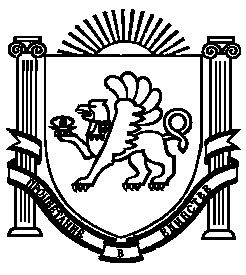 